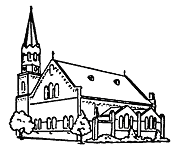 Protestantse gemeente te Zaamslag12 juli 2020, 10.00 uur4e zondag van de zomerDoorlopende lezing Romeinen 9-11 (2)voorganger: Ds Gerard de Langouderling: Francien Riemens-de Jagerlector: Carin Simonsorganist: Jan Verberkmoesstem: Christel WesterbekeOrgelspel voor de dienst:  Voluntary and Fugue  uit Old English OrganBegroeting en mededelingenVotum en gebedsstilteBemoediging en groetIntroïtus: Psalm 111Organist speelt de melodieVoorganger: Van ganser harte loof ik Hem in ´t midden van Jeruzalem, de HEER in ´t midden der getrouwen. Allen: Groot zijn de daden van de HEER, Hij doet wie lust heeft aan zijn leer de schoonheid van zijn heil aanschouwen.Voorganger: Zijn doen is louter majesteit, zijn luister, zijn gerechtigheid houdt eeuwig stand, blijft eeuwig gelden. Allen: Genadig en barmhartig is de HEER, en zijn gedachtenis eeuwig waar Hij zijn daden stelde.Voorganger: Aan wie Hem vrezen gaf Hij spijs, zijn kinderen geeft Hij nimmer prijs, steeds blijft Hij zijn verbond gedenken. Allen: Hoe Hij zijn volk zijn kracht betoont! Het land waarin de afgod troont wilde Hij aan de zijnen schenken.Voorganger: Hoe recht is zijner handen werk, de waarheid zelf, volmaakt en sterk, hoe heilzaam zijn gegeven orde! Allen: Hij spreekt zijn wil uit en voortaan wordt daar nooit meer aan afgedaan, ieder moet Hem gehoorzaam worden. Voorganger: Zijn volk heeft Hij voorgoed bevrijd en zijn verbond staat voor altijd, een licht, hoog op een berg ontstoken. Allen: Heilig en zeer te duchten is zijn naam in de geschiedenis. Nooit wordt wat Hij belooft verbroken.Voorganger: Van alle wijsheid het begin is: vrees de HEER met ziel en zin, aanbid zijn wil met vrees en beven. Allen: Dit is het helderste verstand. Loof Hem, zijn lof houdt altijd stand. Wie Hem verhoogt zal met Hem leven.Organist herhaalt de melodieWet des Heren: de beslissende keuze (Deutero-nomium 30:11-20)De geboden die ik u vandaag heb gegeven, zijn niet te zwaar voor u en liggen niet buiten uw be-reik. Ze zijn niet in de hemel, dus u hoeft niet te zeg-gen: “Wie stijgt voor ons op naar de hemel om ze daar te halen en ze ons bekend te maken, zodat wij ernaar kunnen handelen?” Ook zijn ze niet aan de overkant van de zee, dus u hoeft niet te zeggen: “Wie steekt de zee voor ons over om ze daar te halen en ze ons bekend te maken, zodat wij ernaar kunnen handelen?” Nee, die geboden zijn heel dichtbij, u kunt ze in u opnemen en ze u eigen maken; u kunt ze vol-brengen.Besef goed, vandaag stel ik u voor de keuze tus-sen voorspoed en tegenspoed, tussen leven en dood. Wanneer u zich houdt aan de geboden van de HEER, uw God, zoals ik ze u vandaag heb gege-ven, door hem lief te hebben, door de weg te volgen die hij wijst, en zijn geboden, wetten en regels in acht te nemen, dan zult u in leven blij-ven en in aantal toenemen, en dan zal de HEER, uw God, u ​zegenen​ in het land dat u in bezit zult nemen. Maar als u hem de rug toekeert en weigert te luisteren, als u zich ertoe laat verleiden neer te knielen voor ​andere ​goden​ en die te vereren, dan zeg ik u op voorhand dat u te gronde zult gaan. Uw verblijf aan de overkant van de ​Jordaan, in het land dat u in bezit zult nemen, zal dan van korte duur zijn. Ik roep vandaag hemel en aarde als getuigen op: u staat voor de keuze tussen leven en dood, tus-sen ​zegen​ en ​vloek. Kies voor het leven, voor uw eigen toekomst en die van uw nakomelingen, door de HEER, uw God, lief te hebben, hem te gehoorzamen en hem toegedaan te blijven. Dan zult u lang blijven wonen in het land dat hij uw voorouders ​Abra-ham, ​Isaak​ en ​Jakob​ onder ede heeft beloofd.Verootmoediging en genadeverkondigingLied 439Organist speelt de melodieStem: Verwacht de komst des Heren, o mens, bereid u voor: reeds breekt in deze wereld het licht des hemels door. Voorganger: Nu komt de vorst op aard, die God zijn volk zou geven; ons heil, ons eigen leven vraagt toegang tot ons hart. Stem: Bereid dan voor zijn voeten de weg die Hij zal gaan; wilt gij uw Heer ontmoeten, zo maak voor Hem ruim baan. Voorganger: Hij komt, – bekeer u nu, verhoog de dalen, effen de hoogten die zich heffen tussen uw Heer en u. Stem: Een hart dat wacht in ootmoed is lieflijk voor de Heer, maar op een hart vol hoogmoed ziet Hij in gramschap neer. Voorganger: Wie vraagt naar zijn gebod en bidden blijft en waken, in hem wil woning maken het heil, de Zoon van God. Organist herhaalt de melodieGebed om verlichting met de Heilige GeestBrammetjeKinderen gaan naar de nevendienstSchriftlezing: Romeinen 9: 16 – 31 16Alles hangt dus af van God en zijn barmhartig-heid, niet van de wil of de inspanning van de mens. 17Zo zegt hij volgens de Schrift tegen de farao: ‘Ik heb u alleen maar aangesteld om u mijn macht te tonen en om iedereen op aarde te laten weten wie ik ben.’ 18Dus God is barmhartig voor wie hij wil en maakt halsstarrig wie hij wil.19Maar nu zult u vragen: ‘Waarom roept God ons dan nog ter verantwoording? Niemand gaat toch in tegen zijn wil?’ 20Wie bent u eigenlijk dat u, een mens, iets tegen God zou inbrengen? Vraagt het aardewerk soms aan de pottenbakker: ‘Waarom hebt u me gemaakt zoals ik eruitzie?’ 21Heeft de pottenbakker niet de vrijheid om van dezelfde klomp klei zowel een kostbare vaas als een alle-daagse pot te maken? 22God heeft degenen die het voorwerp van zijn toorn zijn en die hij heeft bestemd voor de ondergang, met veel geduld verdragen omdat hij zijn toorn ook wil tonen en zijn macht kenbaar wil maken. 23En omdat hij zijn overweldigende majesteit wil tonen, heeft hij degenen die het voorwerp zijn van zijn barm-hartigheid ertoe voorbestemd om in zijn majes-teit te delen. 24Hen heeft hij ook geroepen: ons, die niet alleen uit het Joodse volk afkomstig zijn, maar uit alle volken, 25zoals ook bij Hosea staat geschreven: ‘Wat mijn volk niet was, zal ik mijn volk noemen; wie mijn geliefde niet was, zal ik mijn geliefde noemen. 26En waar tegen hen ge-zegd is: “Jullie zijn mijn volk niet,” zullen ze kin-deren van de levende God worden genoemd.’ 27En Jesaja roept over Israël uit: ‘Al zou het volk van Israël zo talrijk zijn als zandkorrels aan de zee, slechts een klein deel zal worden gered. 28Want de Heer zal zijn woord op aarde gestand doen, onvoorwaardelijk en onverkort.’ 29En zoals Jesaja al heeft gezegd: ‘Had de Heer van de hemelse machten ons geen nageslacht gelaten, het zou ons zijn vergaan als Sodom en Gomorra.’30Wat kunnen we hieruit nu opmaken? Hoewel ze er niet naar hebben gestreefd, zijn heidenen als rechtvaardigen aangenomen, op grond van hun geloof. 31Maar Israël, dat ernaar streefde door de wet rechtvaardig te worden, heeft dat niet bereikt.Lied: Gezang 38 (Liedboek 1973)Organist speelt de melodieVoorganger: De Heer spreekt: hoor mijn hartsgeheim,o Israël, mijn teer beminde,omdat gij liefhebt in den blindeverdorven macht en schonen schijn,liet Ik u gaan in uw ellende,ontnam u honing, melk en wijn.Nu voer Ik u in de woestijnen daar zal Ik mij tot u wenden.Dan vindt gij weer uw eigen grond,als toen Ik u in oude tijdenvoor 't eerst aan uw bestemming wijdde.Dan sluit Ik een vernieuwd verbondmet al wat leeft, dan geef ik vrede.Geen dier doet kwaad, geen schepsel wondten alle krijgsgedruis verstomtrondom mijn volk en heilige stede.Ik zal u werven tot mijn bruid,zo zegt de Heer, Ik zal u winnen.Een lichte bruidstijd zal beginnenin liefde en gerechtigheid.Ik zal u waarlijk trouw beminnen.Geheel mijn hart gaat naar u uit.Ik leer u wat mijn naam beduidt.Zo zult gij eindelijk Mijn kennen.Ik zal verhoren, spreekt de Heer,Ik zal de hemelen verhorenen die verlenen als tevorenaloude gunst van wind en weer.De aarde zal met most en korenhet antwoord geven van weleer.O Israël, verheug u zeer,want niets gaat van uw oogst verloren.En wie Ik was voorbijgegaan,omdat hij zelf Mij had vergeten,zal van mijn milde ontferming weten.Mijn eigen volk noem Ik voortaanwie niet mijn volk had moeten heten.Ik spreek u als mijn liefste aan.Dan zegt gij stil en blij mijn naam:mijn Bruidegom, mijn God van vrede.Organist herhaalt de melodiePreekOrgelspel:  Neem mijn leven, laat het Heer (Lied 912)Lied: Psalm 117aOrganist speelt de melodieStem: Gij volken looft uw God en Heerwilt Hem het loflied zingen.Laat de fonteinen van zijn eerin ieder hart ontspringen,omdat Hij u genade geeft,door Christus, halleluja.Hoe groot is zijn barmhartigheidvoor allen allerwege,zijn waarheid en zijn tederheidals overvloed van regen.Zijn liefde duurt in eeuwigheid,en geeft om niet de zaligheid.Zingt, zingt Hem, halleluja.Organist herhaalt de melodieDankzegging, voorbede, stil gebed, Onze VaderSlotlied: Psalm 145: 1, 2, 3Organist speelt de melodieOuderling:O Heer, mijn God, Gij koning van ’t heelal, ik wil uw naam verheffen boven al. Van dag tot dag roem ik uw majesteit, ik zegen U voor eeuwig en altijd. Allen: Groot is de HEER, zijn grootheid zij geprezen, groot is zijn naam, zijn ondoorgrondlijk wezen. Van mond tot mond gaan uw geduchte daden, van eeuw tot eeuw slaat men uw werken gade.Ouderling: Ik zal getuigen van uw heerlijk licht, van al de wondren die Gij hebt verricht, opdat men alom spreke van uw kracht, en roeme van uw overwinningsmacht. Allen: Uw grootheid, HEER, gaat boven mijn begrippen, uw goedheid, HEER, is altijd op mijn lippen en juichend zal men overal bezingen uw recht, o HEER, uw trouw aan stervelingen. Ouderling: Genadig en barmhartig is de HEER,lankmoedig en vol goedheid altijd weer.Hij toont zijn gunst aan alles wat Hij schiep,al wat Hij uit de schoot der aarde riep.Allen: U loven, HEER, de werken van uw handen,de hemelen, de zeeën en de landen.U zegenen, o HEER, uw hartsbemindendie elke dag uw goedheid ondervinden.Organist herhaalt de melodieZegenGemeente (zegt): Amen.Orgelspel na de dienst: Sta op en strijd de goede strijd (Gezang 117a uit de Bundel 1938)